25.12.2018											       № 1392						г. СевероуральскО расходовании средств, выделенных в форме иного межбюджетного трансферта из областного бюджета на организацию электро-, тепло-, газо- и водоснабжения населения, водоотведения, снабжения населения топливом, в том числе на осуществление своевременных расчетов по обязательствам муниципальных образований за топливно-энергетические ресурсы  в 2018 годуВ соответствии с Бюджетным кодексом Российской Федерации, Федеральным законом от 06 октября 2003 года №131-ФЗ «Об общих принципах организации местного самоуправления в Российской Федерации», Законом Свердловской области от 06 ноября 2018 года №110-ОЗ «О внесении изменений в Закон Свердловской области «Об областном бюджете на 2018 год и плановый период 2019 и 2020 годов», постановлением Правительства Свердловской области от 20.12.2018 № 922-ПП «О внесении изменений в постановление Правительства Свердловской области от 07.03.2018 № 107-ПП «О распределении субсидий и иных межбюджетных трансфертов из областного бюджета местным бюджетам, предоставление которых предусмотрено государственной программой Свердловской области «Развитие жилищно – коммунального хозяйства и повышение энергетической эффективности в Свердловской области до 2024 года», между муниципальными образованиями, расположенными на территории Свердловской области, в 2018 году», Уставом Североуральского городского округа,  Администрация Североуральского городского округа ПОСТАНОВЛЯЕТ:1. Средства, поступившие в форме иного межбюджетного трансферта из областного бюджета в бюджет Североуральского городского округа на организацию электро-, тепло-, газо- и водоснабжения населения, водоотведения, снабжения населения топливом, в том числе на осуществление своевременных расчетов по обязательствам муниципальных образований за топливно-энергетические ресурсы в 2018 году, в размере 15 170 000 (пятнадцать миллионов сто семьдесят тысяч) рублей, в соответствии с постановлением Правительства Свердловской области от 20.12.2018 № 922-ПП «О внесении изменений в постановление Правительства Свердловской области от 07.03.2018 № 107-ПП «О распределении субсидий и иных межбюджетных трансфертов из областного бюджета местным бюджетам, предоставление которых предусмотрено государственной программой Свердловской области «Развитие жилищно – коммунального хозяйства и повышение энергетической эффективности в Свердловской области до 2024 года», между муниципальными образованиями, расположенными на территории Свердловской области, в 2018 году», направляются на организацию электро-, тепло-, газо- и водоснабжения населения, водоотведения, снабжения населения топливом, в том числе на осуществление своевременных расчетов за топливно-энергетические ресурсы в 2018 году, путем исполнения обязательств по муниципальной гарантии, предоставленной Администрацией Североуральского городского округа муниципальному унитарному предприятию «Комэнергоресурс» для погашения задолженности (основного долга) Акционерному обществу «Уралсевергаз» - независимая газовая компания» за поставку газа в объеме 15 170 000 (пятнадцать миллионов сто семьдесят тысяч) рублей без права регрессного требования.2. Расходование средств, поступивших из областного бюджета, осуществляется по следующей бюджетной классификации расходов: разделу 0500 «Жилищно-коммунальное хозяйство», подразделу 0502 «Коммунальное хозяйство», целевой статье 7000042800 «Организация электро-, тепло-, газо- и водоснабжения, водоотведения, снабжения населения топливом, в том числе путем погашения задолженности, в том числе по предоставленным муниципальным образованием организациям жилищно-коммунального хозяйства муниципальным гарантиям», виду расходов 843 «Исполнение муниципальных гарантий».3. Отдел по городскому и жилищно-коммунальному хозяйству Администрации Североуральского городского округа (Е.В. Мостовой) своевременно предоставляет в Министерство энергетики и жилищно-коммунального хозяйства Свердловской области:3.1 платежные документы, подтверждающие использование средств областного бюджета на организацию электро-, тепло-, газо- и водоснабжения населения, водоотведения, снабжения населения топливом, в том числе на осуществление своевременных расчетов по обязательствам муниципальных образований, расположенных на территории Свердловской области, за топливно-энергетические ресурсы;3.2 информацию об использовании иного межбюджетного трансферта из областного бюджета по форме согласно приложению к настоящему постановлению не позднее тридцати календарных дней со дня перечисления Министерством иного межбюджетного трансферта в бюджет Североуральского городского округа.4. Средства, полученные из областного бюджета в форме иного межбюджетного трансферта, носят целевой характер и не могут быть использованы на иные цели. Нецелевое использование бюджетных средств, влечет применение мер ответственности, предусмотренных законодательством Российской Федерации.5. Контроль за целевым и эффективным использованием бюджетных средств осуществляется отделом по городскому и жилищно–коммунальному хозяйству Администрации Североуральского городского округа и Финансовым управлением Администрации Североуральского городского округа в пределах своей компетенции.6. Установить, что настоящее постановление вступает в силу с момента его принятия.7. Контроль за исполнением настоящего постановления возложить на Заместителя Главы Администрации Североуральского городского округа                          В.В. Паслера.8. Разместить настоящее постановление на официальном сайте Администрации Североуральского городского округа.Глава Североуральского городского округа				           В.П. МатюшенкоПриложениек постановлению Администрации Североуральского городского округа от 25.12.2018  № 1392ИНФОРМАЦИЯоб использовании иного межбюджетного трансфертаиз областного бюджета муниципальным образованиемСевероуральский городской округна 1 января 2019 годаНаименование администратора доходов:   Администрация Североуральского городского округа Наименование бюджета:  Бюджет Североуральского городского округа 1. Движение целевых средств   рублей2. Расходование целевых средств3. Анализ причин образования остатков целевых средствГлава Североуральского городского округа___________________ /  В.П. Матюшенко (подпись)  (расшифровка)Начальник Финансового управления АдминистрацииСевероуральского городского округа                                  ____________________ /   Т.В. Толстова(подпись)    (расшифровка)Исполнитель: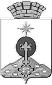 АДМИНИСТРАЦИЯ СЕВЕРОУРАЛЬСКОГО ГОРОДСКОГО ОКРУГАПОСТАНОВЛЕНИЕНомер строкиНаименование межбюджетного трансфертаКод главы по БККод целевой статьи расходов по БККод доходов по БКОстаток на начало отчетного периодаОстаток на начало отчетного периодаПоступило из областного бюджетаКассовый расходВосстановлено остатков межбюджетного трансферта прошлых летВозвращено неиспользованных остатков прошлых лет в областной бюджетВозвращено из областного бюджета в объеме потребности в расходованииОстаток на конец отчетного периодаОстаток на конец отчетного периодаНомер строкиНаименование межбюджетного трансфертаКод главы по БККод целевой статьи расходов по БККод доходов по БКвсегов том числе потребность в котором подтвержденаПоступило из областного бюджетаКассовый расходВосстановлено остатков межбюджетного трансферта прошлых летВозвращено неиспользованных остатков прошлых лет в областной бюджетВозвращено из областного бюджета в объеме потребности в расходованиивсего (гр. 6 + гр. 8 + гр. 10 - гр. 9 - (гр. 11 - гр. 12))в том числе подлежащий возврату в областной бюджет1234567891011121314Номер строкиНаименование межбюджетного трансфертаКод главы по БККод раздела по БК (код раздела, подраздела, целевой статьи расходов, вид расхода)Сумма кассовогорасхода12345Номер строкиНаименование межбюджетного трансфертаКод главы по БККод целевой статьи расходов по БКОстаток на конец отчетного периодаКод причины образования остатка средствПричина образования остатка средств1234567